Neztratit víru v člověka aneb Protektorát očima židovských dětíDne 2.5. 2019 se v Národopisném muzeu v Plzni konala výstava k uctění památky obětí holocaustu. A my, třída 3.ZDL, jsme měli tu možnost zúčastnit se. Výstavou nás prováděly dobově oblečené studentky a celá akce byla o to zajímavější, že byla obohacena o doprovodný program.S paní učitelkou Malou jsme se vydali do již zmiňovaného muzea a nahlédli do životů malých dětí, které si prošly holocaustem. Viděli jsme řadu fotografií, na kterých byly vyobrazeny rodiny ještě před tím, než byly odebrány rodičům a umístěny v terezínském ghettu. Na dalších panelech byly nainstalovány autentické kresby dětí z Terezína, v nichž se pokusily zachytit všední život v táboře. Jak už jsem zmiňovala, cílem bylo i zapojení nás, žáků. Byl nám například přidělen úkol, abychom si zkusili vyplnit tzv. „Ausweis“ neboli průkaz. Ten byl vydán na základě přepravního listu a sloužil také jako rodinná karta. Mimo jiné jsme se pokoušeli o popsání fotografií osobností, které byly nějakým způsobem  součástí těchto událostí. Mezi ně patřila například Irma Greseová, nejkrutější dozorkyně sloužící v Osvětimi, nebo také Claus Schenk von Stauffenberg, strůjce neúspěšného atentátu na Hitlera. Bylo  překvapivé, že ti, kteří se zdáli být na první pohled plní míru a lásky, patřili mezi největší zločince. Po ukončení expozice jsme se přesunuli do mazhauzu plzeňské radnice, abychom zhlédli výstavu „Osudový rok 1938 a město Plzeň“. Tuto expozici zpracoval Mgr. Daniel Malý, syn paní učitelky, a Mgr. Štěpánka Skálová. Na panelech jsme se mohli dočíst, jak to v Plzni vypadala po příjezdu německých vojsk, ale také jsme měli možnost nahlédnout do života obyčejných lidí (jak se  například oblékali, bavili, jak to vypadalo v té době na školách, co si mohli občané pořídit za potravinové lístky či jakým způsobem se život za protektorátu dotknul občanů židovského původu). Celá expozice byla doplněna dobovými předměty, dobovými fotografiemi i autentickými protektorátními vyhláškami.            Na závěr bych velmi ráda poděkovala za celou třídu paní učitelce, že s námi prožila pár hodin v historickém duchu a že to, co se učíme ve škole v hodinách dějepisu, nám přiblížila netradiční formou.                                                                                za třídu 3 ZDL Kateřina Svobodová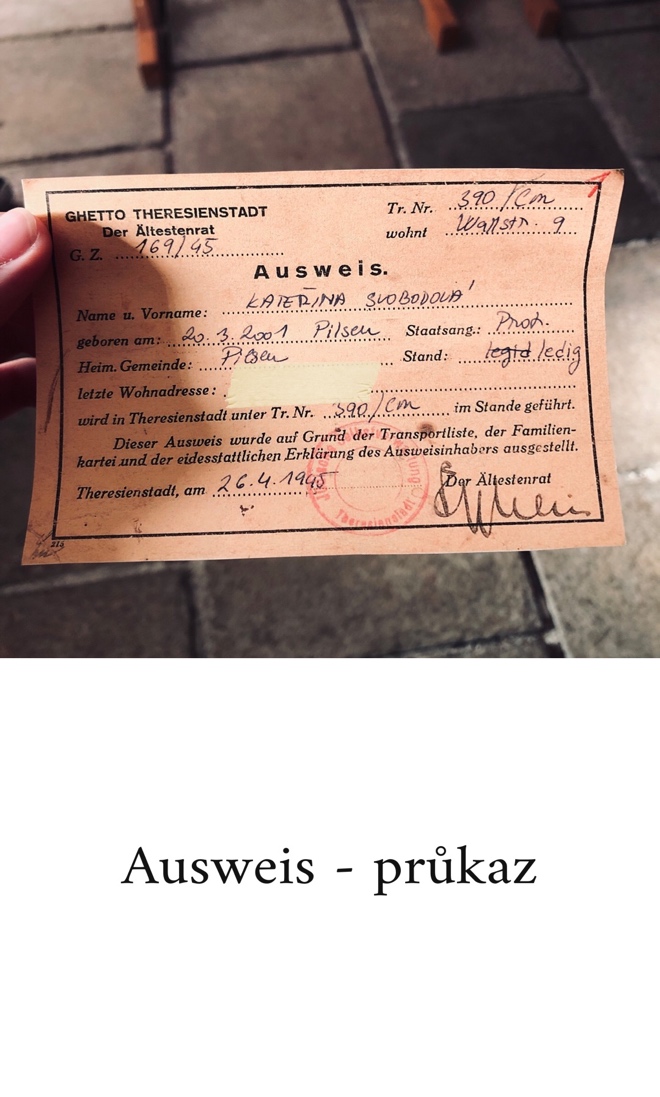 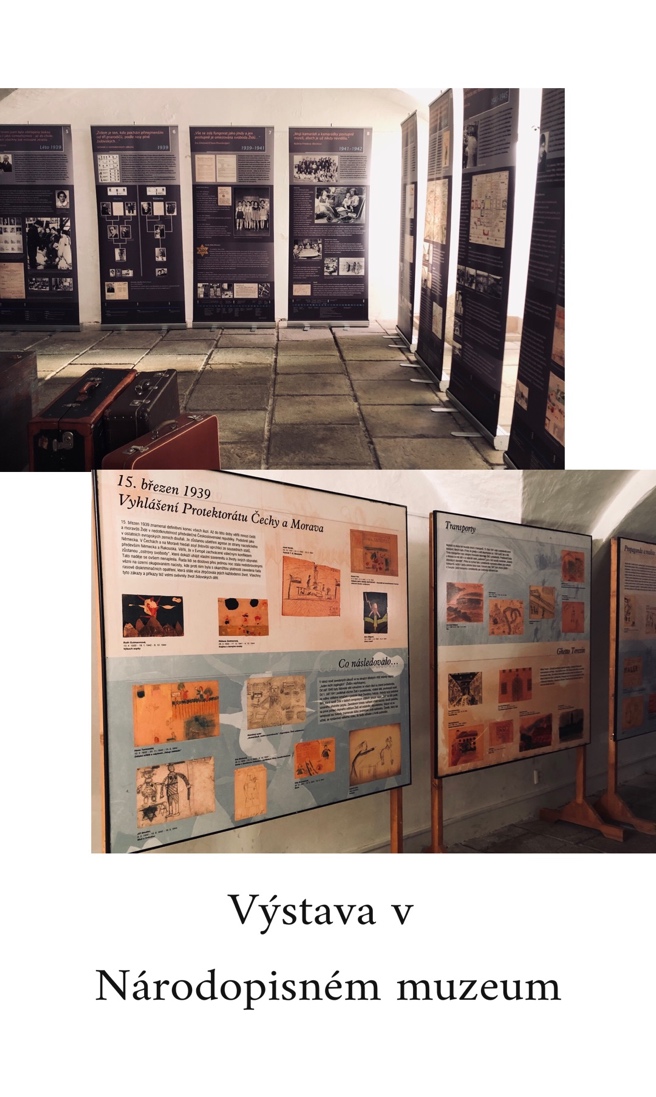 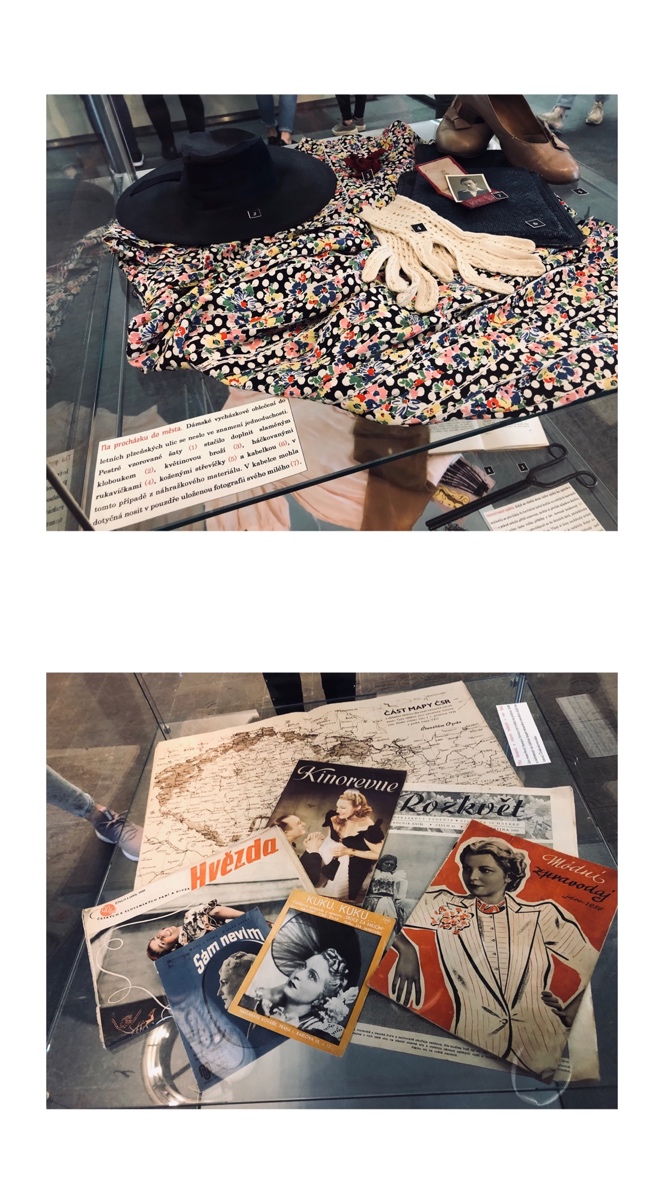 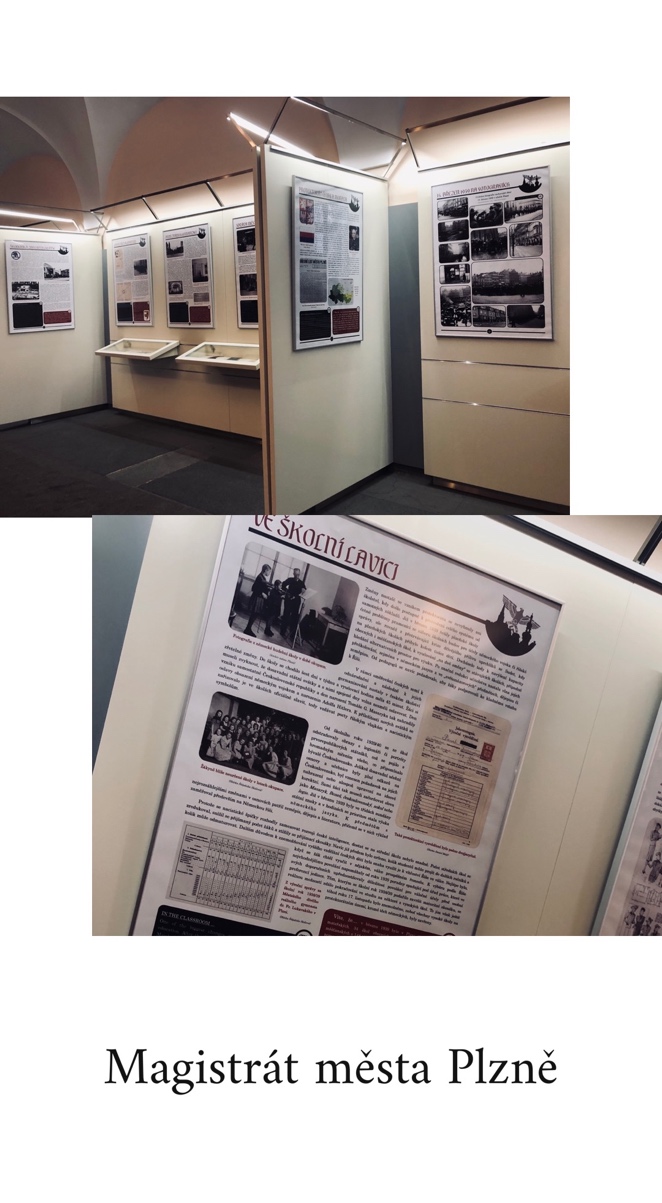 